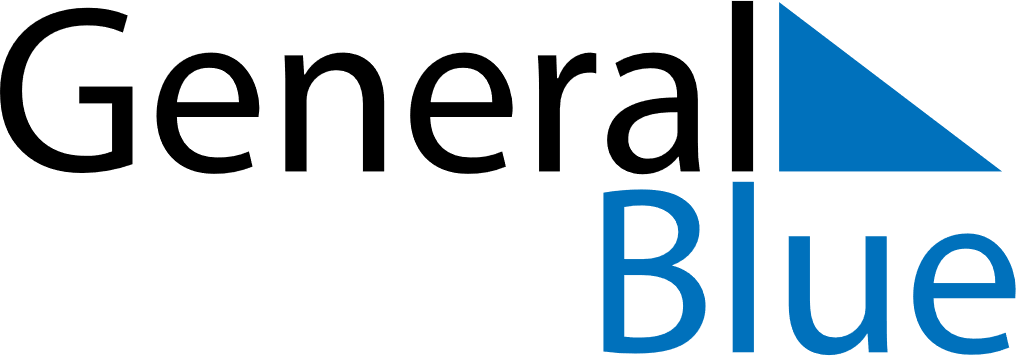 May 2022May 2022May 2022May 2022May 2022Saint HelenaSaint HelenaSaint HelenaSaint HelenaSaint HelenaSaint HelenaSaint HelenaSaint HelenaSundayMondayTuesdayWednesdayThursdayFridaySaturday123456789101112131415161718192021Saint Helena Day22232425262728293031NOTES